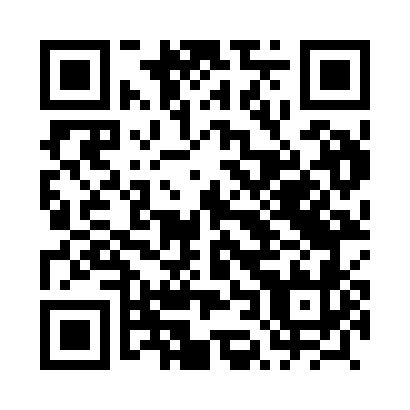 Prayer times for Biskupnica, PolandWed 1 May 2024 - Fri 31 May 2024High Latitude Method: Angle Based RulePrayer Calculation Method: Muslim World LeagueAsar Calculation Method: HanafiPrayer times provided by https://www.salahtimes.comDateDayFajrSunriseDhuhrAsrMaghribIsha1Wed2:355:1512:485:588:2210:532Thu2:345:1312:485:598:2410:543Fri2:335:1112:486:008:2610:554Sat2:335:0912:486:018:2810:555Sun2:325:0712:486:028:2910:566Mon2:315:0512:486:038:3110:577Tue2:305:0312:486:048:3310:588Wed2:295:0112:486:058:3510:589Thu2:295:0012:486:068:3610:5910Fri2:284:5812:486:078:3811:0011Sat2:274:5612:486:088:4011:0012Sun2:264:5412:476:098:4211:0113Mon2:264:5312:476:108:4311:0214Tue2:254:5112:476:118:4511:0315Wed2:244:4912:486:128:4711:0316Thu2:244:4812:486:138:4811:0417Fri2:234:4612:486:148:5011:0518Sat2:234:4512:486:158:5111:0519Sun2:224:4312:486:168:5311:0620Mon2:214:4212:486:178:5511:0721Tue2:214:4012:486:188:5611:0822Wed2:204:3912:486:198:5811:0823Thu2:204:3712:486:208:5911:0924Fri2:194:3612:486:209:0111:1025Sat2:194:3512:486:219:0211:1026Sun2:194:3412:486:229:0311:1127Mon2:184:3312:486:239:0511:1228Tue2:184:3112:486:249:0611:1229Wed2:184:3012:496:249:0711:1330Thu2:174:2912:496:259:0911:1431Fri2:174:2812:496:269:1011:14